СЬКА                 МІСЬКА РАДА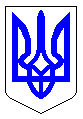 ЧЕРКАСЬКА МІСЬКА РАДАВИКОНАВЧИЙ КОМІТЕТРІШЕННЯВід 27.02.2018 № 126Про внесення змін до рішення виконкому від 13.02.2018 №69«Про організацію проведення конкурсу з перевезення пасажирів на автобусному маршруті загальногокористування у м. Черкаси»Керуючись ст. 44 Закону України «Про автомобільний транспорт»,      п. 23, 24 Постанови Кабінету Міністрів України від 03.12.2008 №1081 «Про затвердження Порядку проведення конкурсу з перевезення пасажирів на автобусному маршруті загального користування», враховуючи доручення виконавчого комітету, виконком Черкаської міської радиВИРІШИВ:1. Внести зміни до рішення виконавчого комітету Черкаської міської ради від 13.02.2018 №69 «Про організацію проведення конкурсу з перевезення пасажирів на автобусному маршруті загального користування у м. Черкаси», а саме: додаток 2 викласти в редакції згідно з додатком.2. Контроль за виконанням рішення покласти на заступника директора департаменту - начальника управління житлово-комунального господарства житлово-комунального комплексу Танюка С.О.Заступник міського голови з питань діяльності виконавчих органів ради				І.В. ВолошинДодаток ЗАТВЕРДЖЕНОрішення виконавчого комітетувід __________№ ______СКЛАДКОНКУРСНОГО КОМІТЕТУ ВИКОНКОМУ З ВИЗНАЧЕННЯ ПЕРЕМОЖЦЯ КОНКУРСУ З ПЕРЕВЕЗЕННЯ ПАСАЖИРІВ НА МІСЬКИХ АВТОБУСНИХ МАРШРУТАХ У М.ЧЕРКАСИСклад конкурсного комітету сформовано відповідно до голосування на засіданні виконавчого комітету 28.02.2018Заступник директора департаменту – начальник управління ЖКГ департаменту ЖКК					 С.О.Танюк1.Ботнар Юрій АндрійовичЗаступник міського голови з питань діяльності виконавчих органів ради, голова конкурсного комітету2.Танюк Сергій Олександровичзаступник директора департаменту - начальник управління житлово-комунального господарства ЖКК заступник голови конкурсного комітету3.Москаленко Віталій Сергійовичначальник управління транспорту департаменту ЖКК секретар конкурсного комітетуЧлени комітету:Члени комітету:Члени комітету:4.Гаврилов Валерій Володимировичголова ГО «Спілка батьків та молоді з інвалідіністю «Перспектива» (за згодою)5.Гончаров Володимир Миколайовичголова ВГО «Всеукраїнська асоціація автомобільних перевізників» (за згодою)6.Джуган Наталія Володимирівнадиректор департаменту фінансової політики 7.Мосійчук Павло Володимировиччлен ГО «Цивільний Корпус «Азов» (за згодою)8.Жигайло Петро Семеновичголова обласної організації профспілки працівників автотранспорту та шляхового господарства (за згодою)9.Завгородський Володимир Івановичначальник управління державного контролю та нагляду за безпекою на транспорті Управління Укртрансбезпеки в Черкаській області 10.Кухарчук Дмитро Васильовиччлен ГО «Спортивний клуб «Амброскросфайт» (за згодою)11.Панченко Юрій Вікторовичрадник міського голови 12.Попович Анатолій Андрійрвичпровідний консультант-адміністратор ТСЦ №7141 13.Прилуцький Валерій Борисовичінспектор відділу безпеки дорожнього руху Управління патрульної поліції в Черкаській області 14.Рябошлик Володимир Васильовиччлен ГО «Автомайдан-Черкаси» (за згодою)15.Сіріченко Валентина Олексіївнаголова ВП ВГО «Громадський комітет транспортної безпеки» у Черкаській області» (за згодою)16.Шумський Валерій Михайловичголова регіональної ради асоціації міжнародних автомобільних перевезень України (за згодою)